Ф.И.О. автора, должность: Юхименко Ирина Алексеевна, учитель начальных классовПолное наименование образовательного учреждения: Муниципальное бюджетное общеобразовательное учреждение начальная общеобразовательная школа № 40 им. Н.Т.Воробьёва станицы Ленинградской муниципального образования Ленинградский районНоминация: «Методическая разработка классного часа»Название работы: «Пешеход и Автомобиль»Целевая аудитория: учащиеся 2 классаСведения об апробации: занятие проведено во 2 «А» классе казачьей направленности МБОУ НОШ № 40.Цель: профилактика детского дорожно-транспортного травматизмаЗадачи: повторить  основные правила перехода улицы, сигналы обычного светофора; познакомить с сигналами пешеходного светофора и с  основными дорожными знаками, необходимыми пешеходу: «Пешеходный переход», «Надземный пешеходный переход», «Подземный пешеходный переход», «Пешеходная дорожка», «Движение пешеходов запрещено», «Движение на велосипедах запрещено», «Дети», «Место остановки автобуса, троллейбуса, трамвая и такси». Формулировать правила перехода улицы, моделировать сигналы светофора, проводить самопроверку. Оценивать свои  достижения на занятии и  знание правил дорожного движения и поведение на дороге.Используемые видеофильмы: «Дорожные знаки» https://www.youtube.com/watch?v=1mvjpZ_FP2M «Некультурные автомобили» https://www.youtube.com/watch?v=wq44USNbAbE Список использованной литературы:Безопасность на улицах и дорогах: 2 класс: методическое пособие для учителя. Якупов А. М., М., АСТ-ЛТД, 1997 г. Основы безопасности жизнедеятельности. 1-4 классы: школьный курс в тестах, кроссвордах, стихах, играх и задачах с картинками. Попова Г. П., Волгоград, Учитель, 2006 г. Три сигнала светофора. Саулина Т. Ф., М., Просвещение, 1989 г.Основы безопасности жизнедеятельности 2 класс. Внеурочная деятельность. М.В. Муркова, Э. Н. Аюбов, Москва «Русское слово», 2016Основы безопасности жизнедеятельности 3 класс. Внеурочная деятельность. М.В. Муркова, Э. Н. Аюбов, Москва «Русское слово», 2016http://www.dddgazeta.ru/ Сайт «Добрая Дорога Детства»http://www.panowa-ox.narod.ru/p1aa1.html Сайт учителя начальных классов Пановой О.В.Целевые установки занятия: профилактика детского дорожно-транспортного травматизмаПредметные результаты:повторить  основные правила перехода улицы;повторить  сигналы обычного светофора;познакомить с сигналами пешеходного светофора;познакомить с  основными дорожными знаками, необходимыми пешеходу «Пешеходный переход», «Надземный пешеходный переход», «Подземный пешеходный переход», «Пешеходная дорожка», «Движение пешеходов запрещено», «Движение на велосипедах запрещено», «Дети», «Место остановки автобуса, троллейбуса, трамвая и такси».Метапредметные результаты:понимать учебную задачу урока и стремиться её выполнить;формулировать правила перехода улицы;моделировать сигналы светофора;проводить самопроверку;оценивать своё знание правил дорожного движения и поведение на дороге;оценивать свои достижения на занятии.Личностные результаты:осмысление правил дорожного движения, понимание их значимости и необходимости соблюдения, как обязательного условия безопасности на дороге.Оборудование: мультимедийная презентация, набор дорожных знаков, листы с заданием для работы в группах, плакат «Светофор», цветные фишки и стрелки у детей на партах, смайлики жёлтого, зелёного и красного цветаХод занятия.Мотивация и целеполагание. - Ребята, чтобы узнать тему нашего занятия, вам нужно посмотреть видеоролик «Некультурные автомобили» и сказать, почему он так называется? (просмотр мультфильма) 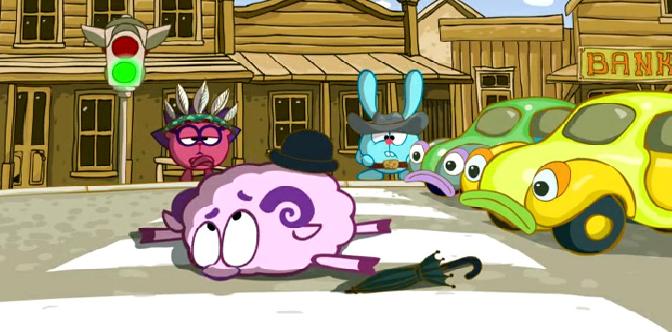 - Почему же так назван мультфильм? Виноваты ли были только автомобили или и пешеходы вели себя неправильно? (ответы детей)Сообщение темы и целей занятия.- Кто же догадался, о чем пойдет речь на нашем занятии? (ответы детей)- Правильно! Наше занятие так и называется «Пешеход и автомобиль!». Прочитайте стихотворение на слайде. Город, в которомМы с тобой живем,Можно по правуСравнить с букварем.Азбукой улиц,Проспектов, дорогГород дает намВсе время урок.Вот она, азбука,—Над головой:Знаки развешаныВдоль мостовой.Азбуку городаПомни всегда,Чтоб не случиласьС тобою беда.- С чем сравнивается город? (с букварем, азбукой)- Для чего надо знать азбуку дорог? (ответы детей)- Одно из наиболее опасных мест — это дорога. Здесь с высокой скоростью двигаются миллионы транспортных средств. Скорость — это опасность, это риск. И всё же скорость привлекает. Есть много видов соревнований, где скорость — важнейший показатель мастерства спортсмена. Но дорога — не спортивная трасса. У неё более строгие правила. Она должна быть безопасной, как у тех, кто движется по ней на автомобиле, мотоцикле и велосипеде, так и для пассажиров и пешеходов. Сегодня мы повторим те знания, которые вы получили в первом классе и познакомимся с новыми правилами дорожного движения. Актуализация знаний и умений. 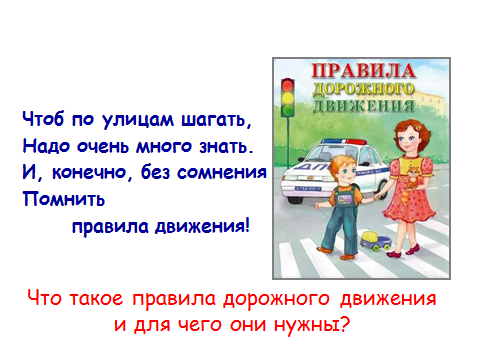 Чтоб по улицам шагать,Надо очень много знать.И, конечно, без сомненияПомнить правила движения! - Давайте вспомним, что такое правила дорожного движения? (ответ с опорой на слайд)- Правильно, ребята! Правила дорожного движения – это законулиц и дорог для всех. И этот закон надо строго выполнять.Изучение нового материала и его применение. 1. Знакомство с разными светофорами.- Ребята, а кто знает, как переходить улицу? Что может помочь пешеходу? (светофор, подземный, переход, наземный переход) - Какие цвета у светофора и что они обозначают?  (красный, желтый, зеленый) – А как вы думаете, почему выбраны именно эти цвета? (ответы детей)– Красный цвет хорошо виден в темноте, тумане. Красный цвет- сигнал опасности, сигнал тревоги. Он самый заметный, виден издалека, его трудно спутать с другим. Поэтому он выбран для самого строгого сигнала, запрещающего движение.Желтый цвет также хорошо заметен в любую погоду. В тумане его можно принять за красный. Но все равно он будет предупреждать водителя.Зеленый цвет нельзя спутать с красным или желтым. На светофорах есть козырьки, чтобы сигналы были хорошо видны при ярком солнечном свете. - У нас в гостях Светофорик, он расскажет о своих родственниках вам. - (Ребенок рассказывает) Для пешеходов часто устанавливают светофоры с двумя сигналами – красным и зелёным. Их изображают в виде стоящего и идущего человечков, иногда устанавливают табло со временем длительности сигнала.Дорогу, перекрёсток на пути
Светофор поможет перейти.
С человечком красным – "Стой!".
Двигайся с зелёным по прямой.– Ребята,  как же  различать транспортный и пешеходный светофоры? (ответы детей)- В опорных картах с помощью цветных фишек «зажги» на первом светофоре сигнал «Стойте!», на втором – «Внимание!», на третьем – «Идите!»). – Объясните, как будете вести себя в каждой ситуации.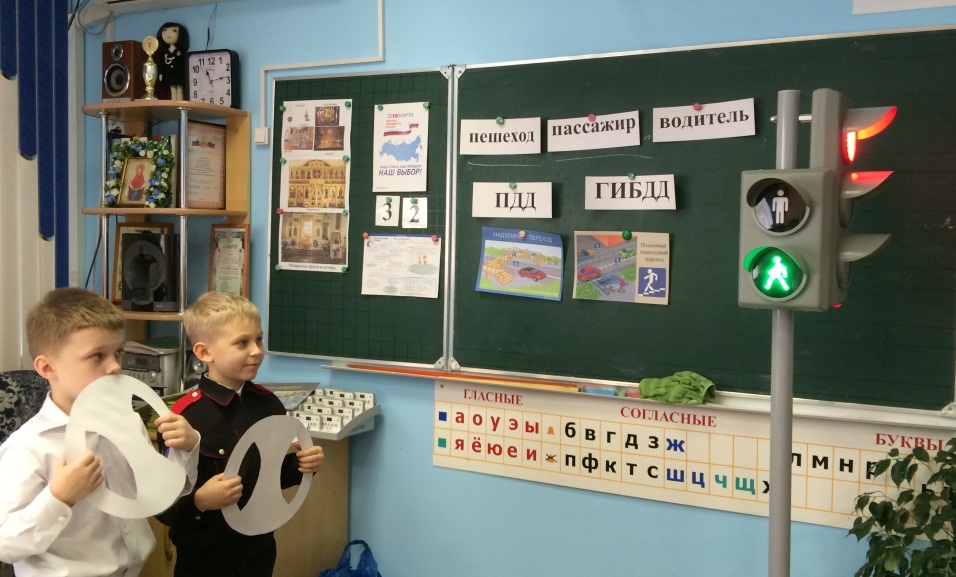 - Прочитайте второе задание. (На каком из пешеходных светофоров горит сигнал «Стойте!», а на каком – «Идите!»?) Ответ: «Стойте!» – №5, «Идите!» - №4.2. Физкультминутка.Раз, два, три, четыре, пять!
Ох, устали мы опять.
В «Светофор» мы поиграем,
Руки, ноги разминаем.Правила простые:если я покажу красный сигнал, вы делаете шаг назад,если жёлтый – приседаете,если зелёный – шаг вперёд и шагаете на месте. (ЖКЖЗ, КЖЗ, ЖЗ)3. Знакомство с пешеходными переходами.- Вы хорошо отдохнули, продолжаем наше занятие.  А кто знает, как еще можно перейти улицу? (ответы детей)- Правильно, по зебре. А если нет пешеходного перехода? Прочтите стихотворение и объясните, как вы его поняли? Где улицу надо тебе перейтиО правиле помни простом:С вниманьем налево сперва погляди, Направо взгляни потом.– Что делать, если ты дошёл до середины, а машины поехали?– Что такое островок безопасности? ( Островком безопасности называют часть дороги (дорожного покрытия), на которой нанесена специальная разметка и которая является (должна такой быть) безопасным местом для пешехода)- Так что помните, на этом островке вы в безопасности. Если нет такого островка, и вы не успели перейти проезжую часть, следует остановиться на линии, разделяющей транспортные потоки, и спокойно стоять, не делая шагов ни вперёд, ни назад.- А как же можно еще перейти дорогу? Посмотрите на презентацию. Как называется знак, который вы видите на слайде?  («Подземный переход»). Найдите его на опорной карте. Что такое подземный переход? - Правильно, подземный пешеходный переход обычно состоит из собственно тоннеля под проезжей частью или железной дорогой и ведущих к нему ступеней, расположенных на пешеходных дорожках. Часто ступеньки оборудованы наклонными дорожками для спуска велосипедов, детских и инвалидных колясок. - Несмотря на то, что мы познакомились с пешеходными переходами, вы должны знать еще несколько правил перехода дороги:Если вдоль тротуара посажены деревья и кустарники, не выскакивай неожиданно на дорогу и не беги через улицу.Не переходи дорогу рядом со стоящим автомобилем. Водитель той машины, которая едет по дороге, может тебя не увидеть.Не обходи стоящий автобус не спереди, не сзади. Подожди, пока он отъедет. 4. Работа в группах.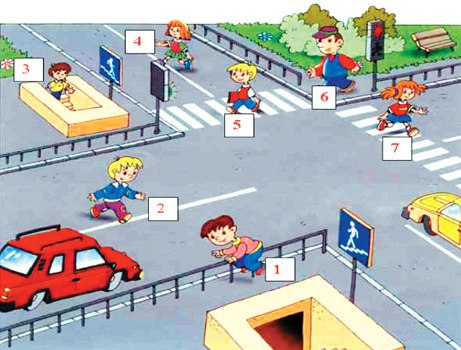 - Посмотрите на следующий слайд и скажите, кто из ребят ведет себя неправильно? А кто знает и выполняет ППД? (ответы детей)5. Составление алгоритма движения проезжей части по обозначенному пешеходному переходу. - Работая в парах, составьте алгоритм движения по обозначенному пешеходному переходу (расставляют по порядку)Правило 1. Переход проезжей части по обозначенному пешеходному переходу.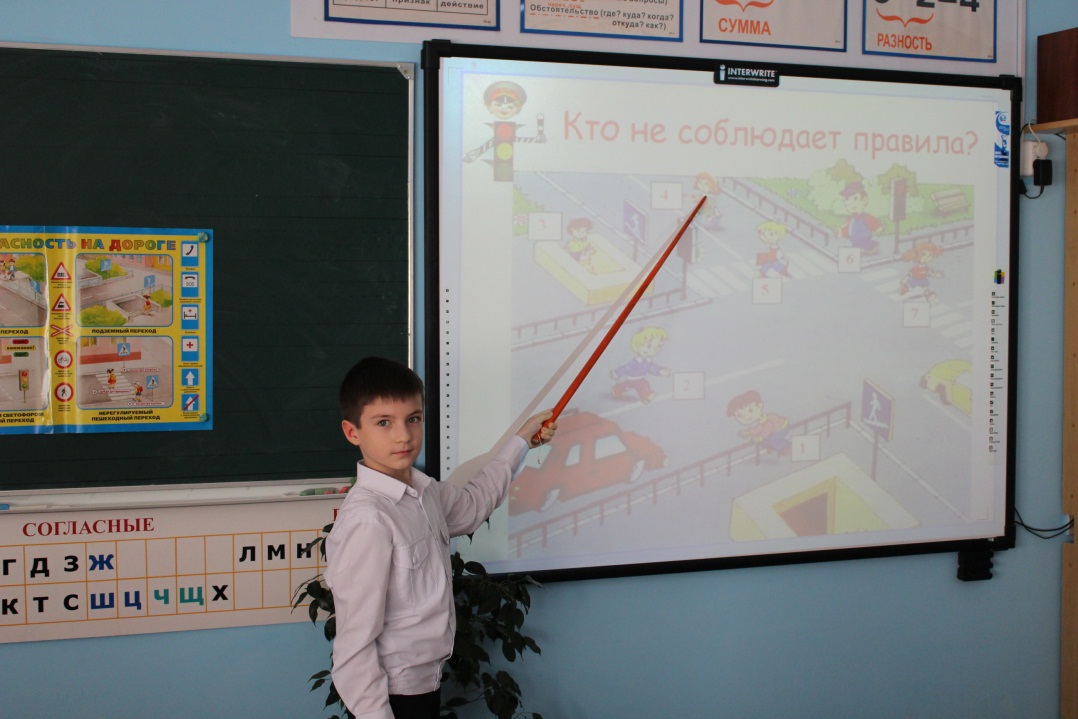 Остановись.Осмотрись со всех сторон.Убедись в безопасности.Начинай переход.Правило 2. В зоне видимости нет пешеходного перехода. Нужно переходить проезжую часть под прямым углом.Там, где дорога хорошо просматривается в обе стороны.6. Правило движения на загородных дорогах.- А если нет светофора, дорожных переходов, а двигаться надо по такой дороге. Что делать? Как правильно двигаться? Рассмотрите картинку в опорной карте. Давайте порассуждаем. На такой дороге тоже есть свои правила и для пешеходов, и для автомобилей (предположения ребят).- Прочитайте стихотворение, оно поможет сделать нам вывод о движении на загородных дорогах. 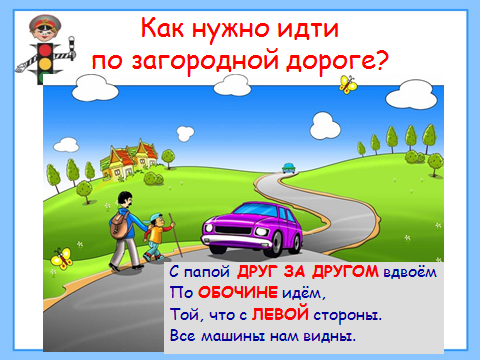 С папой ДРУГ ЗА ДРУГОМ вдвоём По ОБОЧИНЕ идём,Той, что с ЛЕВОЙ стороны.Все машины нам видны.7. Знакомство с дорожными знаками.- А теперь я предлагаю вам немного потанцевать и послушать песню «Дорожные знаки». Ваша задача, после прослушивания, сказать, для чего же нужны дорожные знаки и какие вы знаки запомнили в видеофильме. - Назовите знаки, которые вы узнали в фильме. А в этом вам помогут загадки. Ваша задача, послушать загадку,  найти знак у себя в опорной карте, соединить знак и его название, объяснить его значение. «Пешеходный переход»На дорожном знаке том
Человек идет пешком.
Полосатые дорожки 
Постелили нам под ножки.
Чтобы мы забот не знали
И по ним вперед шагали.«Подземный пешеходный переход» и «Надземный пешеходный переход»На широкой улице
Глаза от красок жмурятся.
Разноцветные машины: 
Волги, лады, лимузины.
Где дорогу перейти,
На ту сторону пройти?
Всем поможет переход,
Под землею, что идет.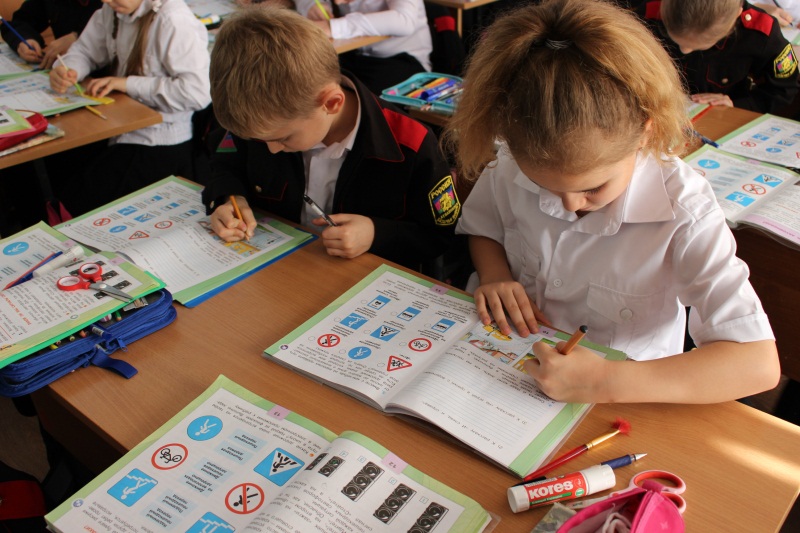  «Пешеходная дорожка»,По этой дорожке,
Шагают только ножки.
Лишь в коляске и в кино
Колесить разрешено.«Движение пешеходов запрещено»,В дождь и в ясную погоду
Здесь не ходят пешеходы.
Говорит им знак одно:
"Вам ходить запрещено!"«Движение на велосипедах запрещено»,В день рожденья подарили
Скоростной велосипед
Научили, объяснили
Ездить там, где знака нет. 
(Означающий запрет)«Велосипедная дорожка»Шли из школы мы домой,
Видим – знак на мостовой:
Круг, внутри велосипед,
Ничего другого нет…(Велосипедная дорожка. Разрешается движение только на велосипедах и мопедах. По велосипедной дорожке могут также двигаться пешеходы – при отсутствии тротуара или пешеходной дорожки.)«Дети»Посреди дороги дети,
Мы всегда за них в ответе.
Чтоб не плакал их родитель,
Будь внимательней, водитель!(Знак для водителя. Участок дороги вблизи детского учреждения (школы, оздоровительного лагеря и тому подобного), на проезжей части которого возможно появление детей.)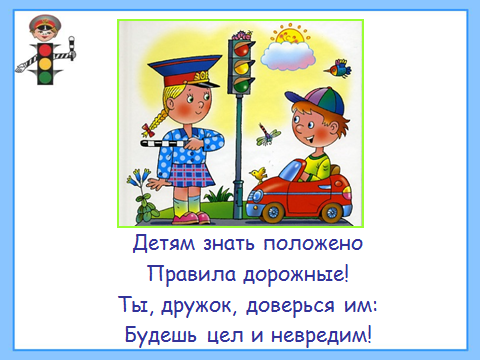 «Место остановки автобуса, троллейбуса, трамвая и такси» В этом месте пешеход
Терпеливо транспорт ждет.
Он пешком устал шагать,
Хочет пассажиром стать.(Дети слушают загадку, находят знак и объясняют его в ходе коллективной работы)Итог. Рефлексия.                 1. Беседа- Оцените самостоятельно свою работу. Что нового вы узнали сегодня? - О чем бы вы хотели еще узнать на следующих занятиях по ПДД?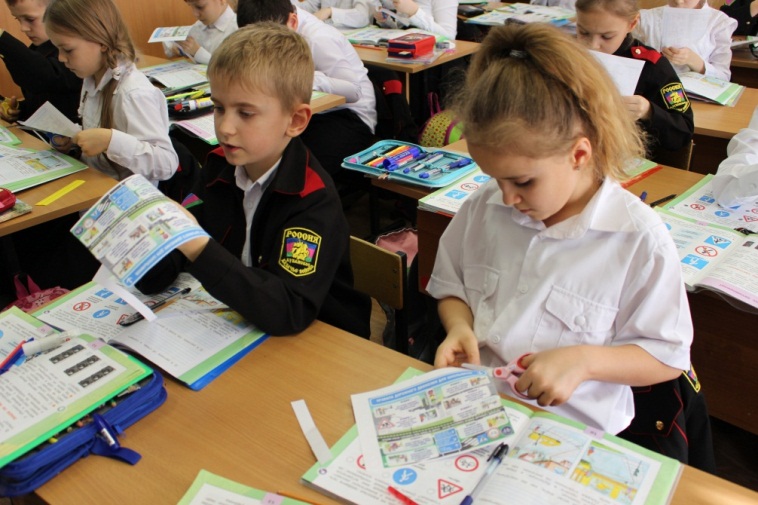 - Напиши  о своих впечатлениях, которые у вас остались от занятия. Используй только три-четыре слова, которые выражают твои чувства, мысли о сегодняшнем занятии.Изготовление памятки для дошкольников.- Вы хорошо сегодня потрудились, теперь своими знаниями вы должны поделиться с учениками 1 класса. Составьте из предложенных картинок памятку, как правильно переходить улицу.- На маршрутных листах остались задания, выполните их дома, кто сможет, и принесите на следующее наше занятие. (Детям предлагается самостоятельно познакомиться с новыми знаками и повторить изученные)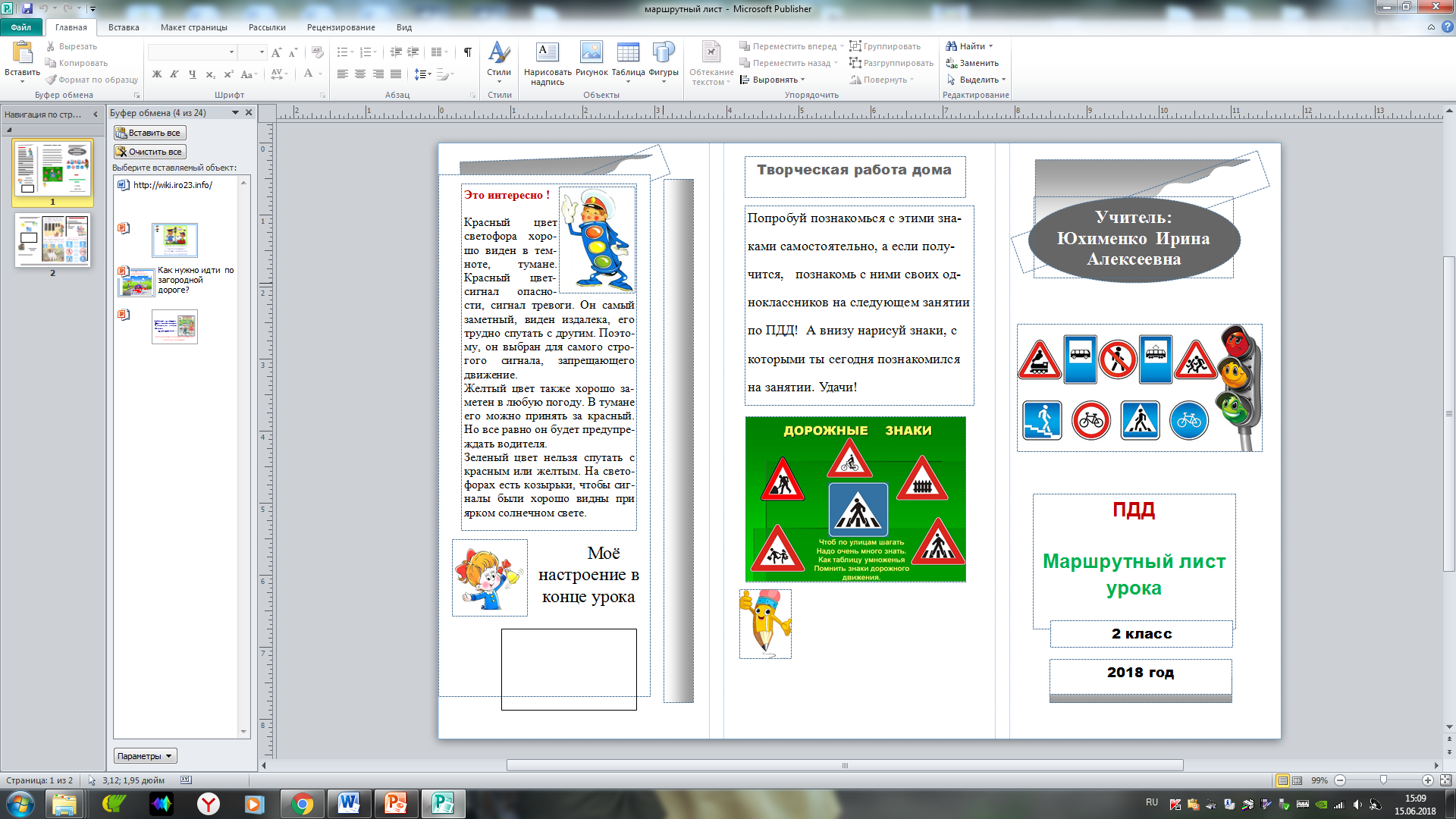 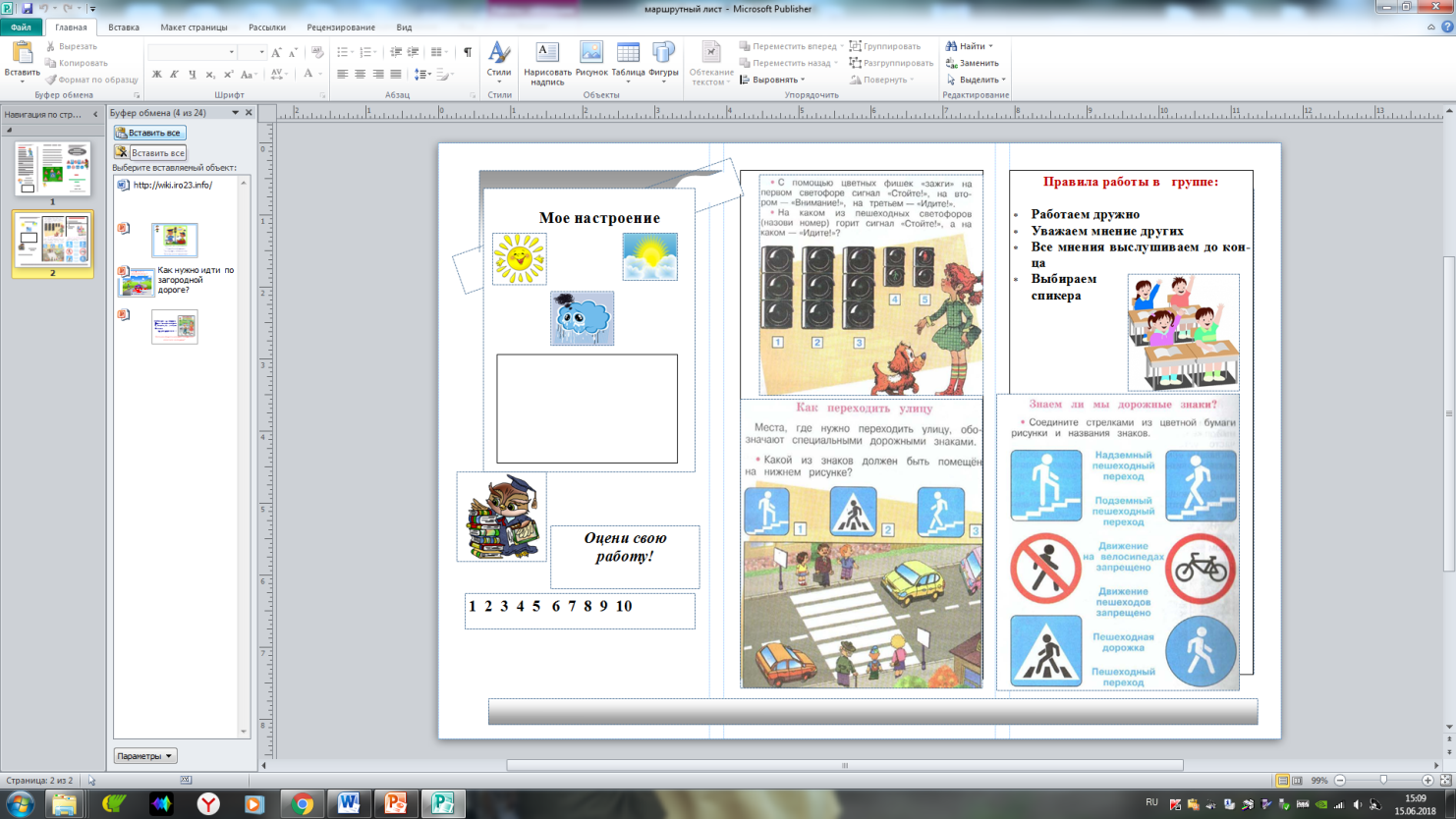 